Приложение 1. Копилка игр и упражнений на тему «День Победы»Уважаемые родители!Предлагаем Вашему вниманию игры  и упражнения к празднику Победы, в которые можно поиграть, не выходя из дома. С помощью игры дети легче воспринимают материал даже по такой сложной теме, как «День Победы».Цель: расширение и закрепление знаний детей об истории ВОВ, празднике 9 мая через игровую деятельность. Развивать память, речь, мышление, умение анализировать и сопоставлять; ловкость, быстроту, внимание.Подборка игр для младшей группы (3 – 4 года)Дидактические игры на тему «День Победы» для младших дошкольников «Открытка для ветерана» - картинку для пазла разрезать на 4-6 частей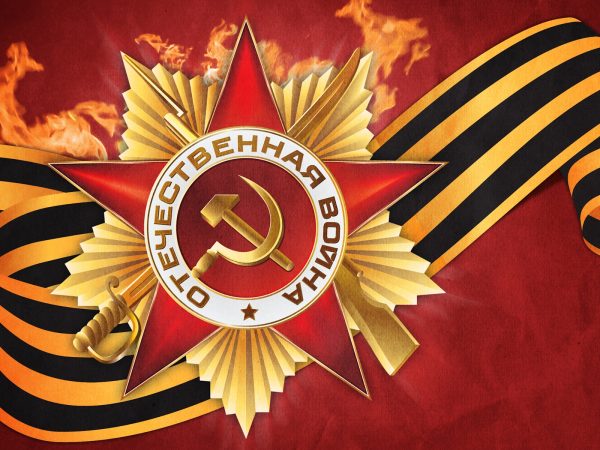 Игра «Найди тень» 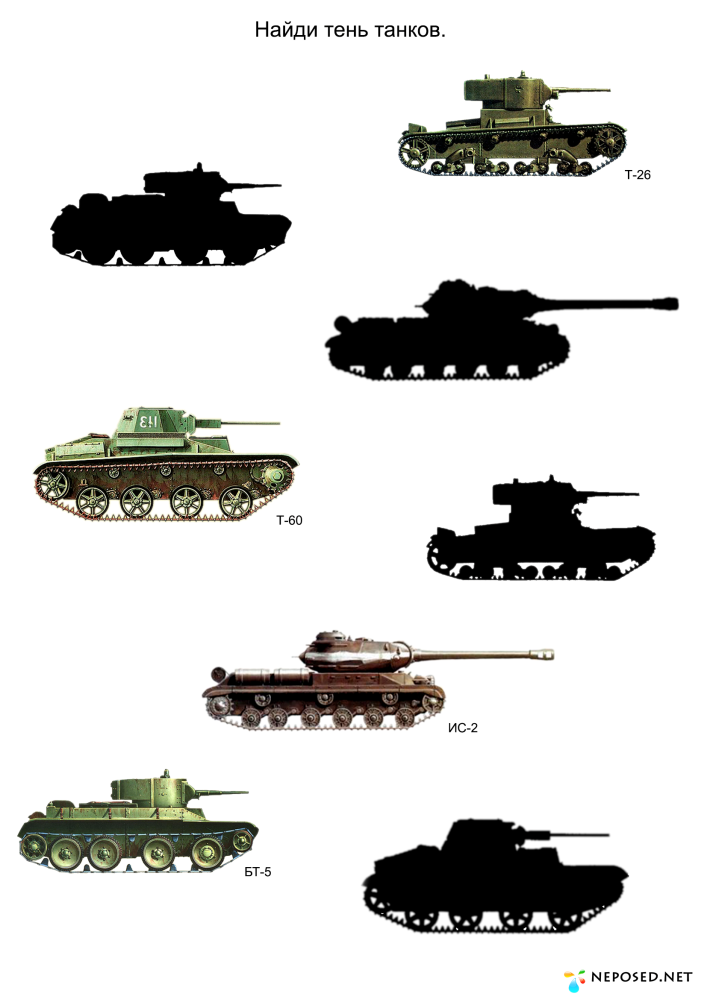 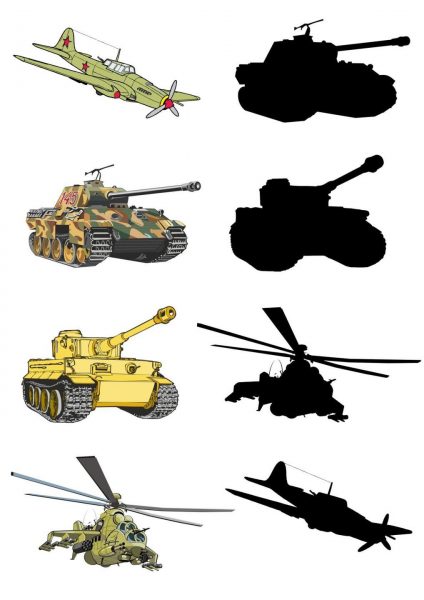 Игра «Защитники Отечества»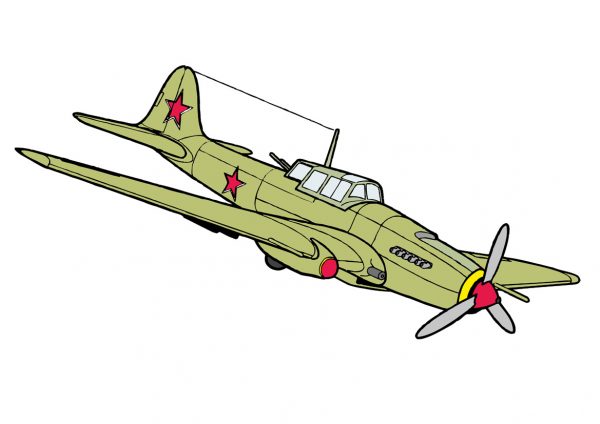 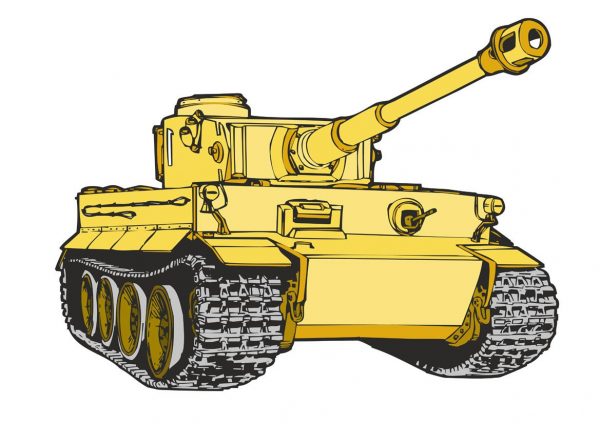 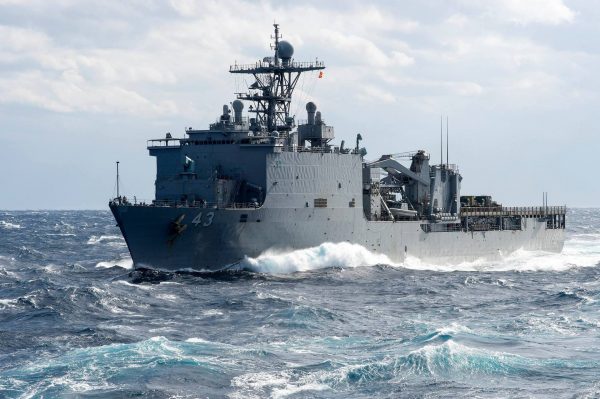 Подвижные и театрализованные игры для младших дошкольниковПодборка игр для средней группы (4 – 5 лет)В 4–5 лет дошкольники обогащают представления о празднике День Победы, о ВОВ, отрабатывают навык чёткого и быстрого выполнения игровых действий.Дидактические игры на тему «9 Мая» для средней группы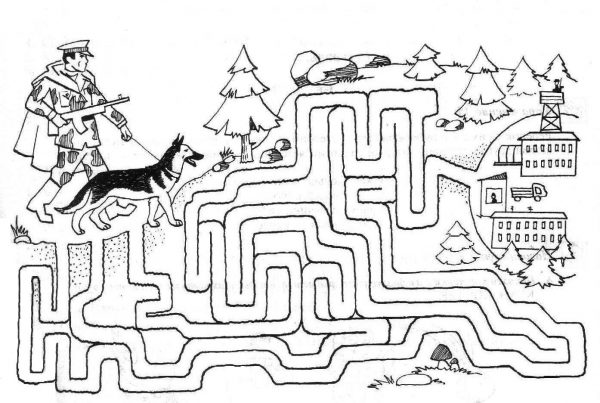 Игру «Лабиринт» можно проводить соревнованием на времяПодвижные игры в средней группеТеатрализованные игры для средней группыПодборка игр для старшего дошкольного возраста (5 – 7 лет)Дидактические игры для старших дошкольниковДля игры «Кто быстрее соберёт автомат» картинка разрезается на 10–16 частей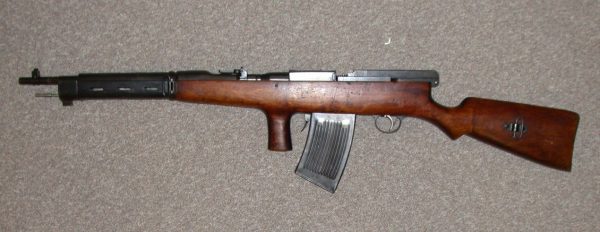 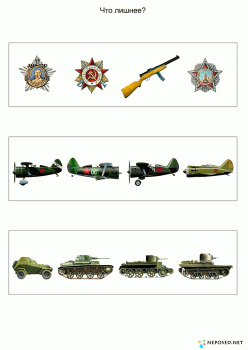 «Лево-право» - какие самолеты летят налево, а какие направо?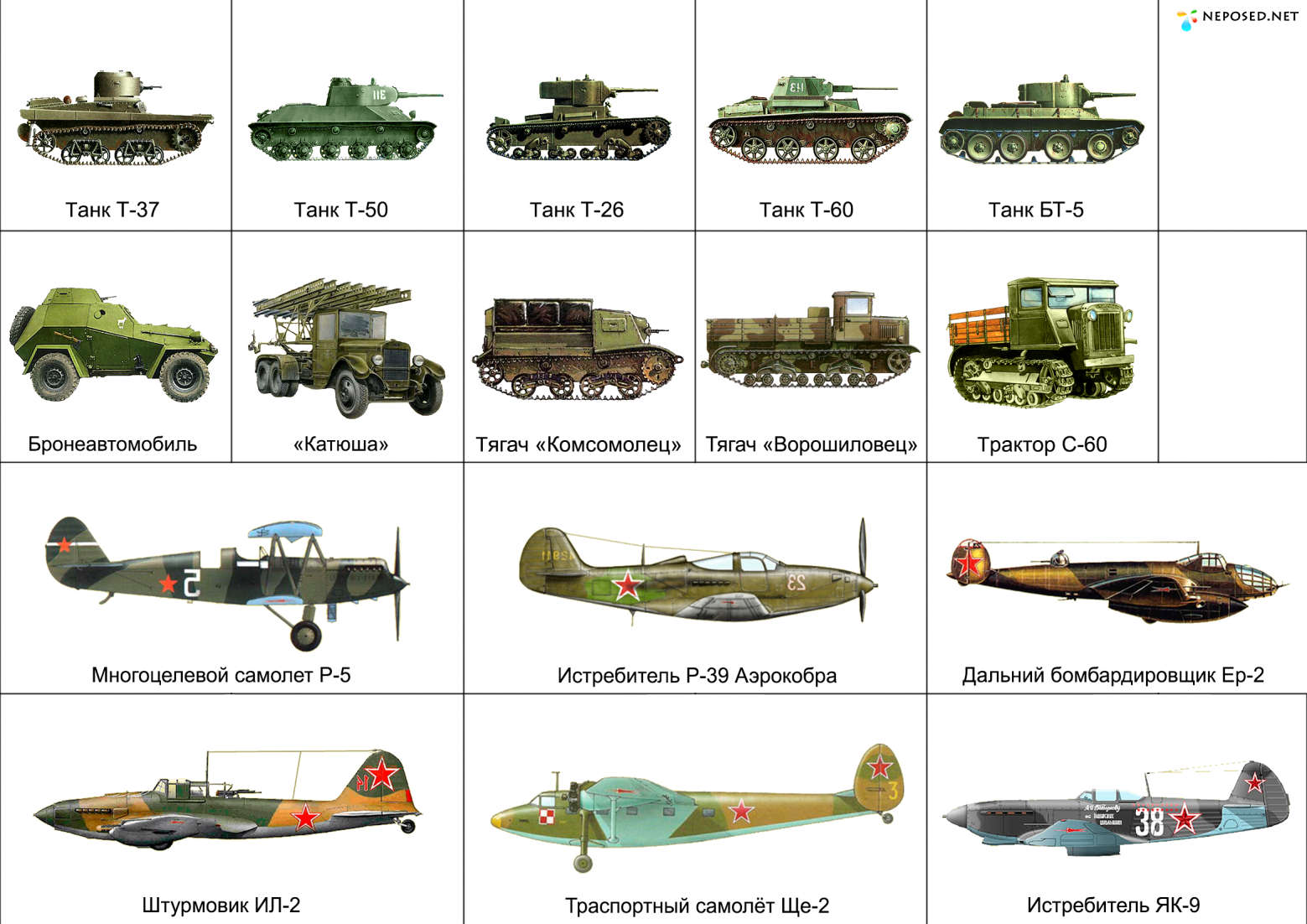 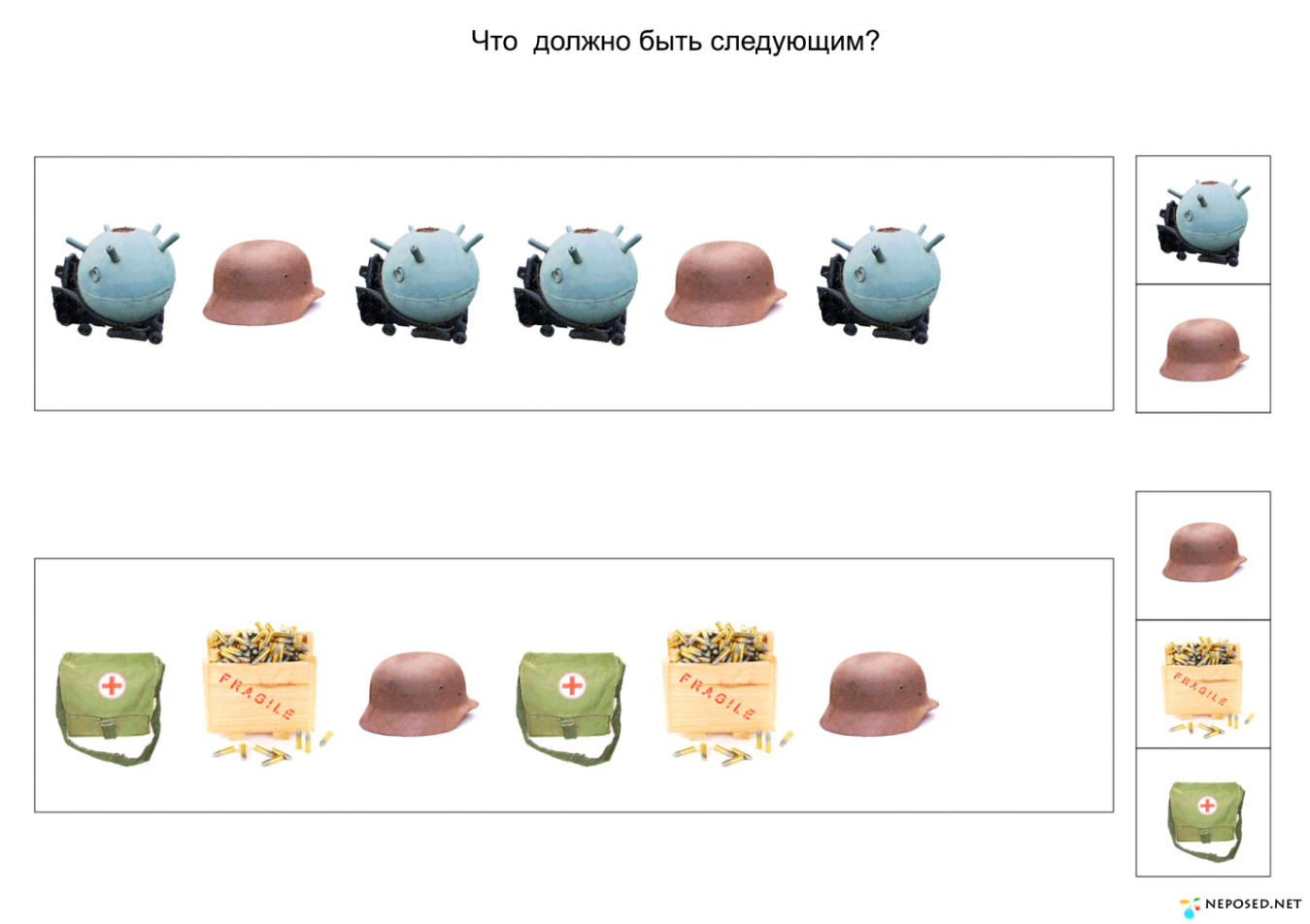 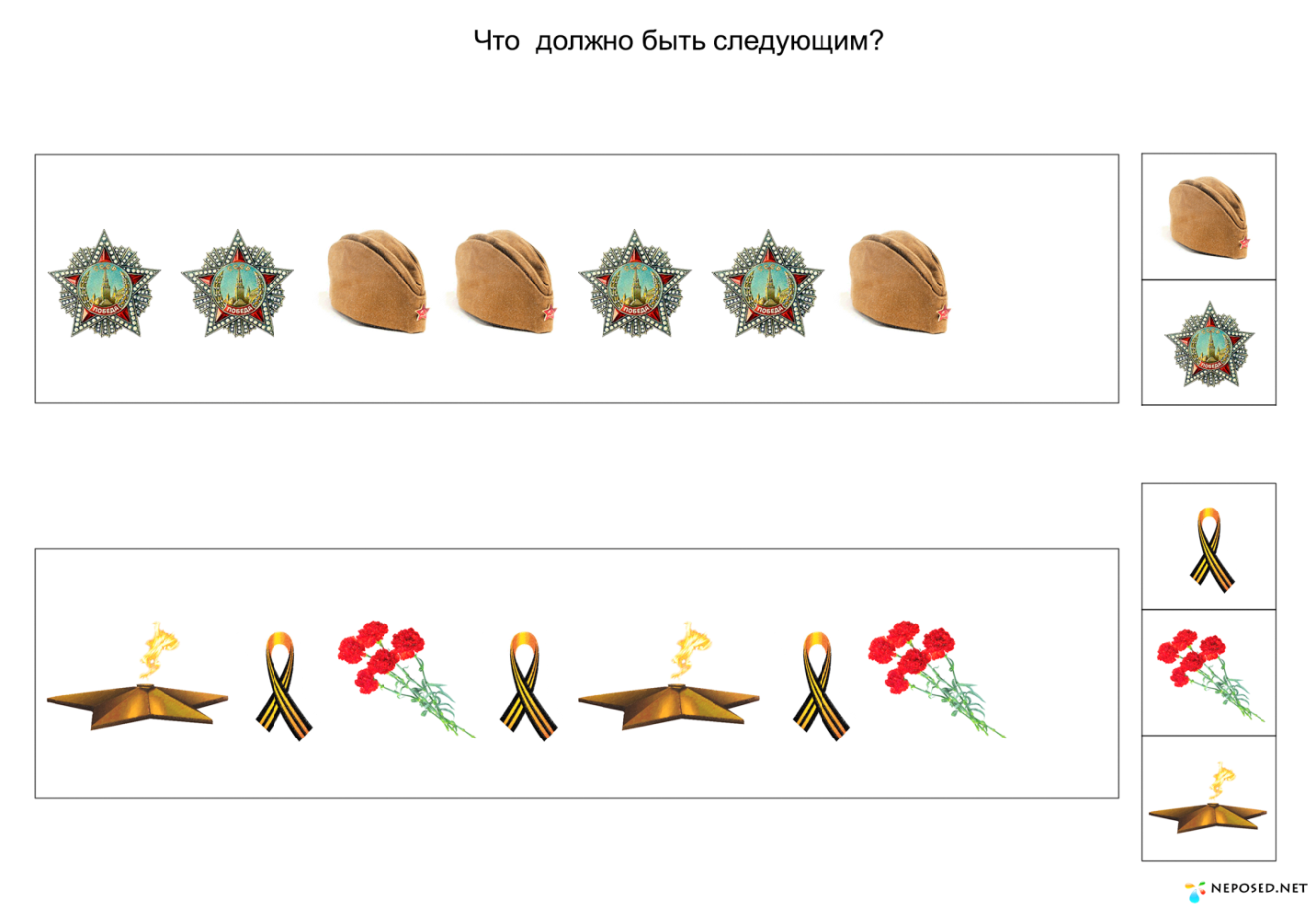 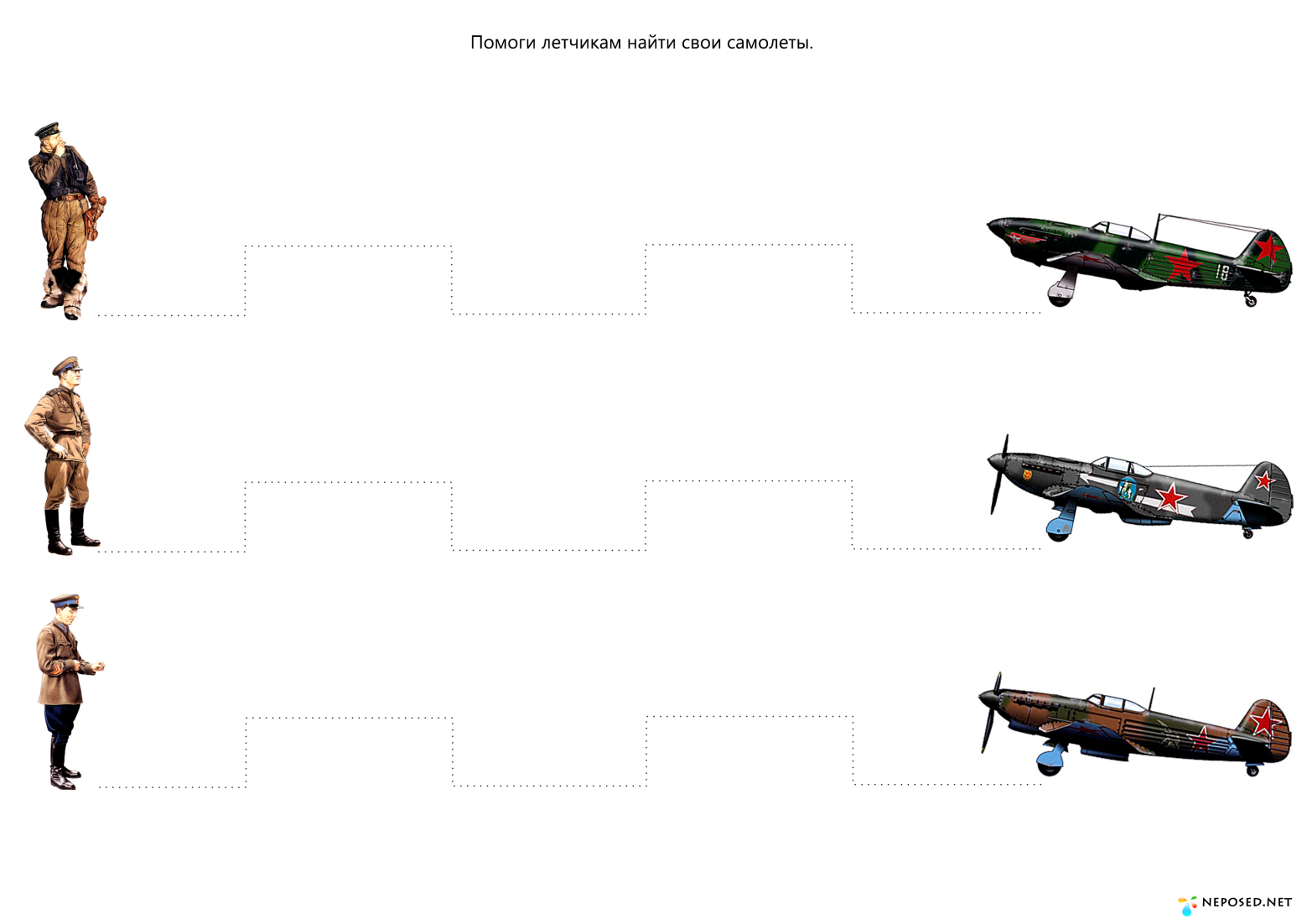 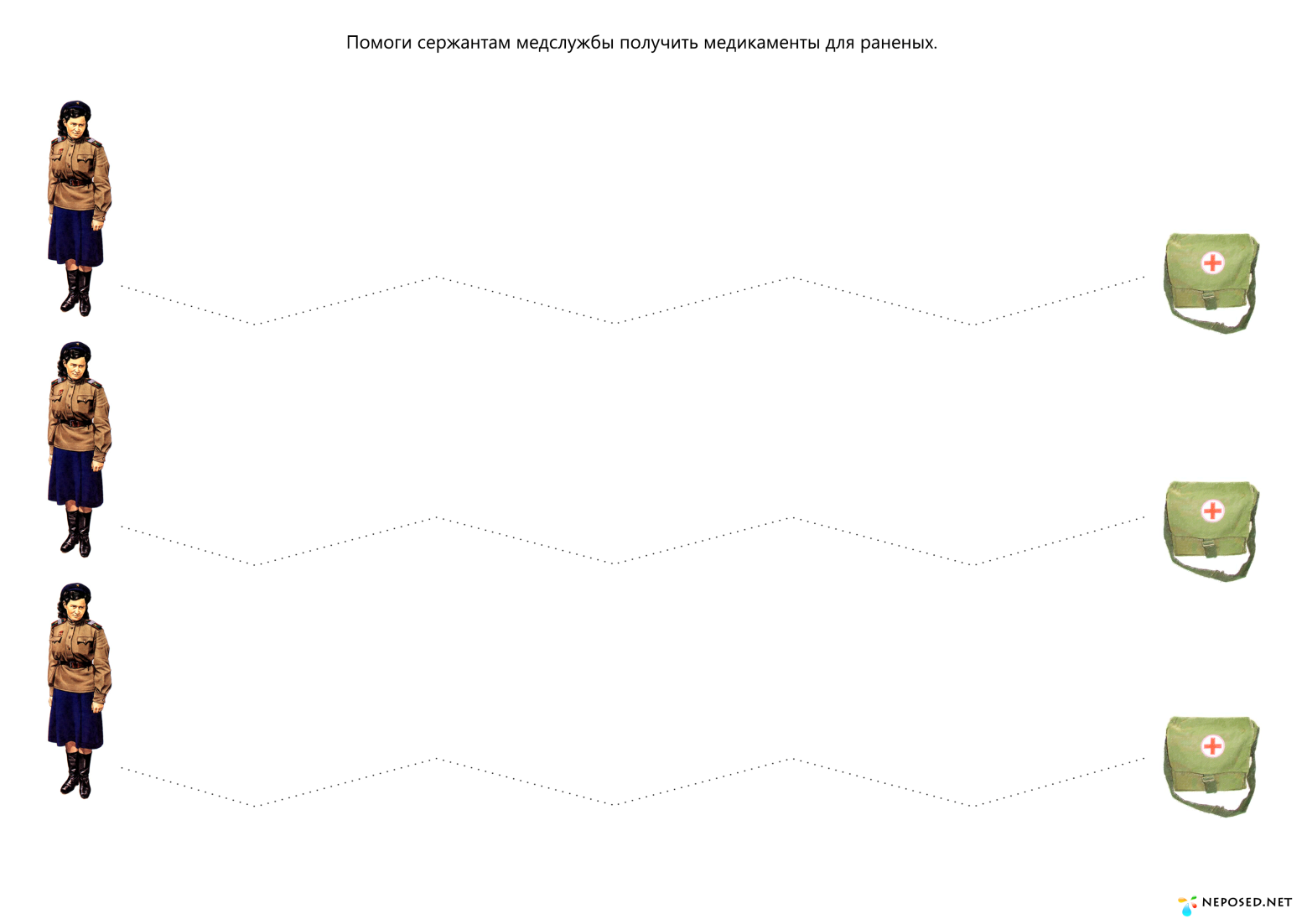 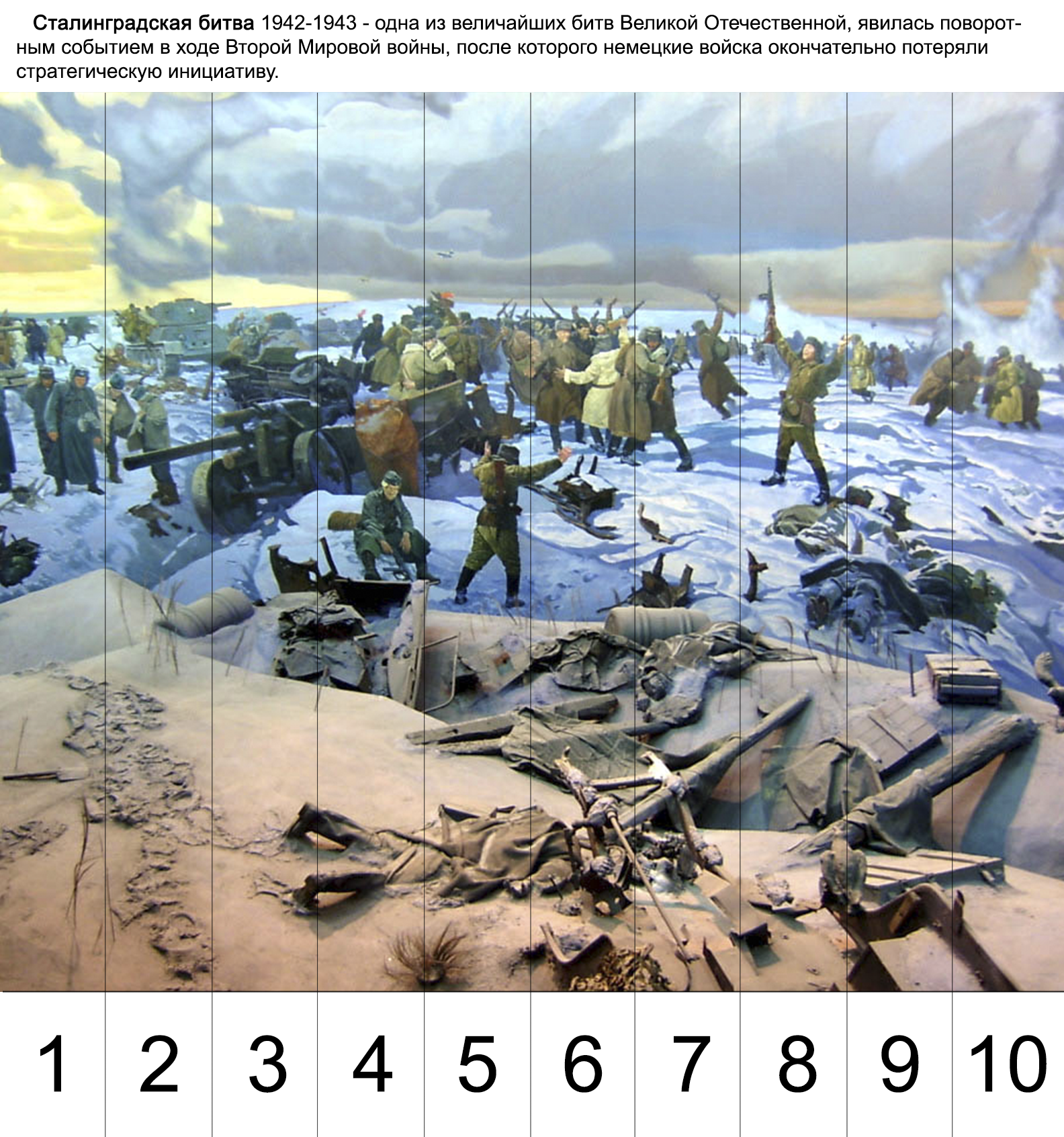 Собери пазлы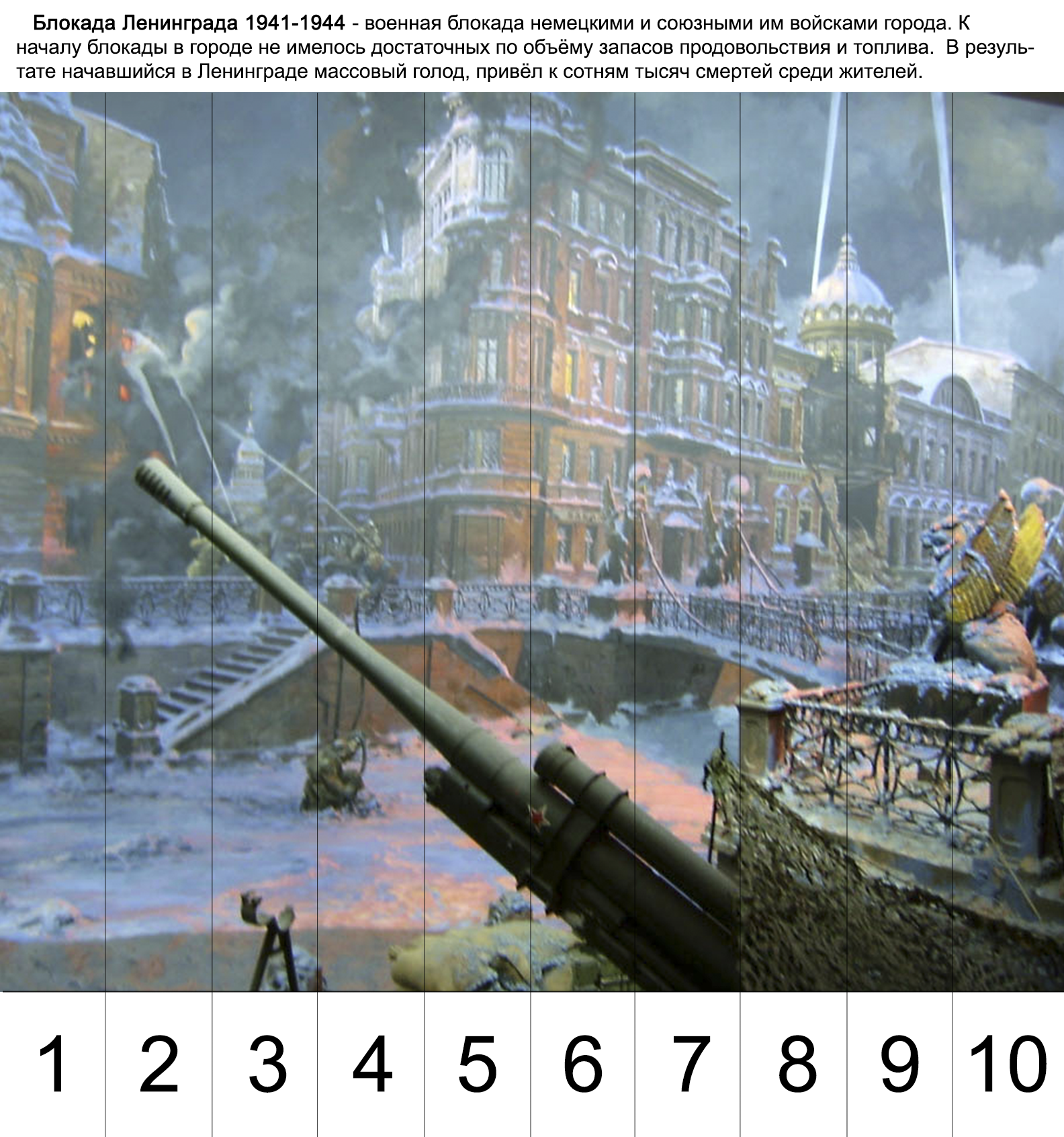 Подвижные игры для старших дошкольниковТеатрализованные игры для старших дошкольниковПодготовила – старший воспитатель МБ ДОДОУ №121 Поминова М.А.Название игрыАтрибутыУсловия«Защитники Отечества»/словеснаяКартинки с изображением военного транспорта.Взрослый показывает картинки. Ребенок называет представителя военной профессии.«Один-много»/словеснаяВзрослый называет предмет в единственном числе, ребёнок отвечает во множественном (самолёт — самолёты, танк — танки и др.).Взрослый называет предмет в единственном числе, ребёнок отвечает во множественном (самолёт — самолёты, танк — танки и др.).«Кто служит в армии»/ словеснаяМячВзрослый бросает ребёнку мяч и называет атрибут военной профессии.Ребёнок ловит, называет профессию и бросает мяч взрослому (самолёт — лётчик, танк — танкист и т. п.).«Найди тень»/настольно-печатнаяКартинки с изображением военной техники и теней транспортных средств.Дети соединяют технику с тенью.Для усложнения можно соединять на скорость.Пазл «Открытка для ветерана»/настольно-печатнаяРазрезанная на 4–6 частей открытка Дети собирают пазл с картинкой. Во второй младшей группе описывают изображение.Для усложнения можно предложить собирать картинку на скорость.Название игры/видАтрибутыУсловия«Найди себе пару»/индивидуальное соревнованиеЦветные платочки и жетоны по количеству играющих.На стулья, расставленные по комнате, крепятся цветные платочки. Игроки получают жетон (кружочек) цвета одного из платков.Под музыку дети и взрослые ходят по комнате.На сигнал «Найди себе пару» подходят к стулу с платочком соответствующего цвета.«Дорога жизни»/игра -соревнование кегли («мины»);машинки на верёвках.По очереди игроки должны провести машинку на верёвке между «мин».Побеждает тот, кто взорвал меньше «мин» - опрокинул  меньше кеглей.«Сбей кеглю»/индивидуальное соревнованиемячи диаметром 15–20 см;кегли.На земле чертим линию. На расстоянии 1–1,5 м от неё ставим 2–3 большие кегли (расстояние между кеглями 15–20 см).Дети по очереди подходят к этому месту, берут в руки лежащие мячи, катят их, стараясь сбить кеглю.Прокатив 3 мяча, ребёнок бежит, собирает их и передаёт следующему играющему.«Салют»/инсценировка физкультминутки (театрализованная игра)Вокруг всё было тихо. (Встать прямо, руки опустить) вдруг — салют! Салют! (Поднять руки вверх) Ракеты в небе вспыхнули и там, и тут! (Раскрыть пальчики веером, помахать руками над головой влево-вправо). Над площадью, над крышами, (Присесть, встать, руки с раскрытыми пальчиками поднять вверх 2—Зраза) Над праздничной Москвой Взвивается всё выше Огней фонтан живой. На улицу, на улицу (Лёгкий бег на месте). Все радостно бегут, Кричат: «Ура!», (Поднять руки вверх, крикнуть «Ура»). Любуются На праздничный салют! (Раскрыть пальчики веером, помахать руками над головой влево-вправо) Вокруг всё было тихо. (Встать прямо, руки опустить) вдруг — салют! Салют! (Поднять руки вверх) Ракеты в небе вспыхнули и там, и тут! (Раскрыть пальчики веером, помахать руками над головой влево-вправо). Над площадью, над крышами, (Присесть, встать, руки с раскрытыми пальчиками поднять вверх 2—Зраза) Над праздничной Москвой Взвивается всё выше Огней фонтан живой. На улицу, на улицу (Лёгкий бег на месте). Все радостно бегут, Кричат: «Ура!», (Поднять руки вверх, крикнуть «Ура»). Любуются На праздничный салют! (Раскрыть пальчики веером, помахать руками над головой влево-вправо) Название игры/видАтрибутыУсловия«Четвёртый лишний»/словеснаяВзрослый называет слова, ребёнок находит лишнее и объясняет свой выбор: Танк, истребитель, вертолёт, самолёт.Артиллерист, снайпер повар, десантник.Барабан, пулемёт, автомат, миномёт.Тельняшка, шинель, джинсы, китель.Снайпер, сапёр, танкист, артист.Пистолет, снайпер, винтовка, ружьё.Взрослый называет слова, ребёнок находит лишнее и объясняет свой выбор: Танк, истребитель, вертолёт, самолёт.Артиллерист, снайпер повар, десантник.Барабан, пулемёт, автомат, миномёт.Тельняшка, шинель, джинсы, китель.Снайпер, сапёр, танкист, артист.Пистолет, снайпер, винтовка, ружьё.«Скажи наоборот»/словеснаяВзрослый называет слово, ребёнок отвечает антонимом. смелый — трусливый;великий — неизвестный;победитель — побеждённый;друг — враг;защитник — завоеватель.В игре можно использовать мяч: взрослый бросает мяч ребёнку, тот ловит и, ответив, возвращает мяч.Взрослый называет слово, ребёнок отвечает антонимом. смелый — трусливый;великий — неизвестный;победитель — побеждённый;друг — враг;защитник — завоеватель.В игре можно использовать мяч: взрослый бросает мяч ребёнку, тот ловит и, ответив, возвращает мяч.«Лабиринт»/настольно-печатнаяТематические картинкиДети определяют правильную дорогу для пограничника, который идёт к своей заставе, и обозначают этот путь карандашом.«Кто быстрее соберёт пограничный столб»/игра с предметамиДетали конструктора красного и зелёного цвета (по 10 штук).Дети в двух командах собирают пограничный столб из деталей конструктора (пять красных и пять зелёных).«Отгадай»/словеснаяВзрослый называет детали военной техники, а дети определяют, о чём идёт речь: кабина, колёса, руль — машина;кабина, шасси, иллюминатор, крылья — самолёт.Взрослый называет детали военной техники, а дети определяют, о чём идёт речь: кабина, колёса, руль — машина;кабина, шасси, иллюминатор, крылья — самолёт.Название игры/видАтрибутыУсловия«Снайпер»/соревнование небольшой мяч;корзина.Ребенок и взрослые по очереди бросают в корзину мяч.Для усложнения можно сбивать мячом предметы (игрушки), которые стоят на стуле.«Полоса препятствий» /индивидуальное соревнованиеГимнастические обручиНа полу раскладываются обручи.Дети на двух ногах перепрыгивают из одного обруча в другой.Тот, кто промахивается, выбывает.«Пройди по тропе»/ индивидуальное соревнованиеВерёвкаНа полу лежит верёвка.Задача участников — пройти по «тропе» с завязанными глазами и не оступиться.Название игры/видАтрибутыУсловия«Моряки»/сюжетно-ролеваяморской воротник;фуражка капитана;медицинский халат;игрушки (якорь, штурвал, бинокли);мягкие блоки — строительный материал;музыкальное сопровождение – шум моря.Дети повторяют функции каждого члена экипажа (например, врач следит за состоянием здоровья, кок готовит еду и т. д.).Капитан даёт команду: «Всем приготовиться к отплытию, пройти медицинскую комиссию». Врач осматривает всю команду.Команда после допуска к плаванию заходит на судно.Капитан даёт команду: «Пассажирам занять свои места!». Дети занимают места на корабле. Капитан отдаёт команду: «Поднять якорь! Поднять трап! Полный вперёд!». Капитан постоянно отдаёт команды рулевому «Полный вперёд! Лево руля!». Капитан просит кока приготовить обед для команды.
Вот матросы увидали — Впереди земля. Капитан велит к причалу, Штурман — у руля (Дети приставляют ладонь ко лбу, вглядываются в даль).Все возвращаются домой, покидают корабль сначала пассажиры, доктор, матросы, последним уходит капитан.«Мы тоже воины»/инсценировка по стихотворению С. Михалкованаушники;бинты, белый халат;бинокль;карта;игрушечный автомат.Телефонист (с наушниками): Алло, Юпитер, я Алмаз. Почти совсем не слышно вас. Мы с боем заняли село, А как у вас, алло, алло.Медсестра (перевязывает рану): Что вы ревёте, как медведь? Пустяк осталось потерпеть. И рана ваша так легка, Что заживёт наверняка!Моряк (смотрит в бинокль): На, горизонте самолёт. По курсу полный ход, вперёд! Готовься к бою, экипаж, Отставить, истребитель наш.Лётчик (с картой): Пехота здесь, а танки тут. Лететь осталось семь минут. Понятен боевой приказ. Противник не уйдёт от нас.Автоматчик (с автоматом): Вот я забрался на чердак. Быть может, здесь таится враг. За домом очищаем дом, Врага повсюду мы найдём.Название игры/видАтрибутыУсловия«Каким должен быть настоящий солдат»/ словеснаяМяч (необязательно)Взрослый бросает мяч или называет качество солдата. добрый, храбрый, отважный… Ребёнок отвечает синонимом (добрый, храбрый, отважный…)Упражнение «Сосчитай до пяти» Мяч (необязательно)Один храбрый солдат, два храбрых солдата…Одна золотая медаль - …Один красивый обелиск –…Один орден, два … три … четыре … пять …Одна медаль, две … три … четыре … пять …Одна награда, две … три … четыре … пять…Упражнение «Скажи наоборот»Мяч (необязательно)Военный – мирный, Водный - сухопутный, Молодой - …Сильный -…Умный -…Добрый -...Смелый-…Враг-...Мир -…Учимся подбирать однокоренные слова. Мяч (необязательно)Герой - геройский, героический, героизм...Защита - защитник, защищать, защищенный...«Кто быстрее соберёт автомат»/ настольно-печатнаяКартинка-пазл из 8 – 10 элементовРебенок  «собирает автомат» на время, можно посоревноваться со взрослым.«Назови пословицу»/словеснаяМячВзрослый бросает мяч и называет пословицу, ребёнок ловит объясняет смысл «Сам погибай, а товарища выручай»;«С родной земли — умри, не сходи»;«За край свой насмерть стой»;«За правое дело стой смело»;«Жить — Родине служить»;«Счастье Родины — дороже жизни»;«Не тот герой, кто награду ждёт, а тот герой, кто за народ идёт».«Посылка на фронт»Предметные картинки (мыло, зубная паста, алюминиевая кружка и ложка, теплые вещи, кисет).Дети отбирают картинки с изображением предметов, необходимых солдатам на войне для личных нужд Название игры/видАтрибутыУсловияУсловия«Сбей вражеский самолёт»/ соревнованиебумажные самолёты;шишки.На ветке дерева располагаются бумажные самолётики.Игроки по одному целятся в самолёт и стараются «сбить противника».Каждый сбитый самолёт — очко.На ветке дерева располагаются бумажные самолётики.Игроки по одному целятся в самолёт и стараются «сбить противника».Каждый сбитый самолёт — очко.«Помоги раненому»/индивидуальное соревнованиебинты;белый халат;мягкие блоки для препятствий,«мины» из кеглей.Ребенок пробирается через преграды к раненому и делает перевязку.Побеждает «медсестра» или «медбрат», которые выполнят задание быстрее.Ребенок пробирается через преграды к раненому и делает перевязку.Побеждает «медсестра» или «медбрат», которые выполнят задание быстрее.«Быстрая лодка»/индивидуальное соревнованиеальбомный лист, разрезанный пополам;две кегли – «буйки».На пол кладём две половинки листа — две «лодки».Пара играющих становится на четвереньки и дует на листы, чтобы «лодки» проплыли от «буйка» до «буйка».На пол кладём две половинки листа — две «лодки».Пара играющих становится на четвереньки и дует на листы, чтобы «лодки» проплыли от «буйка» до «буйка».«Разведчик»/игра на вниманиеСчиталочкой выбирается водящий – «разведчик».Игроки замирают в разных позах.«Разведчик» за минуту запоминает, в каком положении стоит каждый участник, и выходит за дверь.Игроки немного меняют позу.Водящий возвращается и называет, что поменялось.Считалочкой выбирается водящий – «разведчик».Игроки замирают в разных позах.«Разведчик» за минуту запоминает, в каком положении стоит каждый участник, и выходит за дверь.Игроки немного меняют позу.Водящий возвращается и называет, что поменялось.Считалочкой выбирается водящий – «разведчик».Игроки замирают в разных позах.«Разведчик» за минуту запоминает, в каком положении стоит каждый участник, и выходит за дверь.Игроки немного меняют позу.Водящий возвращается и называет, что поменялось.«Хвосты»/индивидуальное соревнованиеНебольшие куски верёвки по числу участников.Небольшие куски верёвки по числу участников.За пояс игрокам заправляются куски верёвки.Под музыку играющие стараются схватить «хвосты» соперников, одновременно защищая свои.Тот, кто «хвоста» лишился, выбывает.Название игрыАтрибутыУсловия«Госпиталь»кушетка, и койки;подставка для лекарства;набор медикаментов;набор медицинских инструментов;бинты, вата;медицинские халаты;косынки для медсестры;шапочки для врачей;медицинские карты раненых бойцов.Участники игры проигрывают всю процедуру поступления раненого бойца в госпиталь, приёма, оказания помощи, заполнения карточки и т. д.«Разведчики и пехотинцы»мешочки с песком;шапочки и бинты для медсестёр;пилотки;мягкие дуги, лавочки.Дети делятся на две команды: «разведчики» и «пехотинцы».Взрослый даёт детям задания:Перенеси раненого «на носилках» (раненый-кукла) – «Помоги раненому». Задание для «медсестёр» – надеть эластичный бинт на руку.«Перейди мост» – дети идут по скамье друг за другом. Ребята проходят и находят тайник. В конце скамейки коробок (это тайник), в нём конструктор и записка с заданием: собрать автомат из имеющихся деталей.